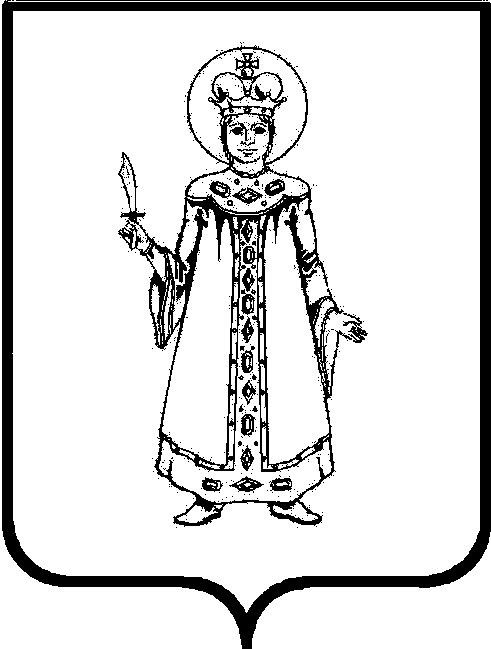 П О С Т А Н О В Л Е Н И ЕАДМИНИСТРАЦИИ СЛОБОДСКОГО СЕЛЬСКОГО ПОСЕЛЕНИЯ УГЛИЧСКОГО МУНИЦИПАЛЬНОГО РАЙОНАот 08.02.2023 № 44
О внесении изменений в постановление Администрации Слободского сельского поселения от 02.08.2018 № 94 «Об утвержденииАдминистративного регламента  по предоставлению муниципальной услуги «Признание в установленномпорядке помещения жилым помещением, жилого помещения непригодным для проживания и многоквартирного дома аварийным и подлежащим сносу или реконструкции»	В соответствии с Жилищным кодексом Российской Федерации, федеральными законами от 06.10.2003 №131-ФЗ «Об общих принципах организации местного самоуправления в Российской Федерации», от 27.07.2010  №210-ФЗ «Об организации предоставления государственных и муниципальных услуг», постановлением Администрации Слободского  сельского поселения от 14.03.2012 № 14 «О порядках разработки и утверждения административных регламентов предоставления муниципальных услуг и исполнения муниципальных функций»,  руководствуясь Уставом Слободского сельского поселенияАДМИНИСТРАЦИЯ ПОСЕЛЕНИЯ ПОСТАНОВЛЯЕТ:1. Внести изменения в постановление Администрации Слободского сельского поселения от 02.08.2018 № 94 «Об утверждении Административного регламента  по предоставлению муниципальной услуги «Признание в установленном порядке помещения жилым помещением, жилого помещения непригодным для проживания и многоквартирного дома аварийным и подлежащим сносу или реконструкции»:1.1. Подпункт 5 пункта 2.7.1. раздела 2 административного регламента изложить в следующей редакции:«5) заключение специализированной организации по результатам обследования элементов ограждающих и несущих конструкций жилого помещения - в случае, если предоставление такого заключения является необходимым для принятия решения о признании жилого помещения соответствующим (не соответствующим) установленным в настоящем Положении требованиям;».1.2. Раздел 3 Административного регламента изложить в следующей редакции: 	«3. Административные процедуры3.1. Предоставление муниципальной услуги включает следующие административные процедуры:- прием и регистрация заявления;- подготовка к заседанию комиссии или принятие решения о возврате заявления и соответствующих документов без рассмотрения;- работа комиссии по оценке помещений, подготовка заключения комиссии; - принятие решения по результатам работы комиссии;- рассмотрение, проверка заявления и прилагаемых к нему документов, принятие решения по результатам предоставления муниципальной услуги;- выдача (направление) заявителю результата предоставления муниципальной услуги. 3.2. Прием и регистрация заявления.Юридическим фактом, являющимся основанием для начала исполнения данной административной процедуры, является поступление заявления и прилагаемых к нему документов в администрацию.Должностное лицо, ответственное за прием и регистрацию заявления, в течение одного рабочего дня со дня поступления заявления и прилагаемых к нему документов проверяет наличия оснований для отказа в приеме заявления.В случае наличия оснований для отказа в приеме заявления отказывает в регистрации заявления и прилагаемых к нему документов, о чем сообщает заявителю устно (при очном обращении) или письменно (при заочном обращении).При отсутствии оснований для отказа в приеме заявления и прилагаемых к нему документов осуществляет регистрацию заявления в журнале регистрации заявлений, выдает заявителю расписку о регистрации заявления, передает заявление в комиссию (при подаче заявления для принятия решений, указанных в пункте 2.3 раздела 2 административного регламента) либо Главе Администрации Слободского сельского поселения для определения должного лица, ответственного за предоставление муниципальной услуги.3.3. Подготовка к заседанию комиссии или принятие решения о возврате заявления и соответствующих документов без рассмотрения.Юридическим фактом, являющимся основанием для начала данной административной процедуры является регистрация заявления о признании помещения жилым помещением или жилого помещения непригодным для проживания и (или) многоквартирного дома аварийным и подлежащим сносу или реконструкции и прилагаемых к нему документов и поступление его в комиссию.Секретарь комиссии в течение 5 календарных дней со дня регистрации заявления:- проверяет наличие оснований для отказа в предоставлении муниципальной услуги;- в случае наличия оснований для отказа в предоставлении муниципальной услуги готовит письмо о возврате заявления и прилагаемых к нему документов без рассмотрения и передает указанное письмо на подпись председателю комиссии;- в случае отсутствия оснований для отказа в предоставлении муниципальной услуги:определяет перечень дополнительных документов, необходимых для принятия решения о признании жилого помещения соответствующим (не соответствующим) установленным в положении требованиям;направляет межведомственные запросы с использованием единой системы межведомственного электронного взаимодействия;согласовывает с председателем комиссии дату и время проведения заседания комиссии;направляет в федеральный орган исполнительной власти Российской Федерации, осуществляющий полномочия собственника в отношении оцениваемого имущества, и правообладателю этого имущества уведомление о дате начала работы комиссии, а также размещает уведомление на межведомственном портале по управлению государственной собственностью в информационно-телекоммуникационной сети «Интернет» (в случае проведения оценки жилых помещений жилищного фонда Российской Федерации или многоквартирного дома, находящегося в федеральной собственности);согласовывает с председателем комиссии состав привлекаемых экспертов, обеспечивает их уведомление о дате и времени проведения заседания комиссии.В течение 2 календарных дней после получения ответов на межведомственные запросы секретарь комиссии:- на основании полученных сведений из Единого государственного реестра недвижимости информирует собственника о привлечении его к работе комиссии с правом совещательного голоса с указанием даты, времени и места заседания комиссии не позднее чем за 5 дней до дня проведения заседания путем направления ему извещения заказным письмом с уведомлением о вручении;- осуществляет подготовку доклада на заседание комиссии.В случае наличия оснований для отказа в предоставлении муниципальной услуги председатель комиссии в течение 5 календарных дней со дня получения проекта письма о возврате заявления и прилагаемых к нему документов без рассмотрения подписывает указанное письмо и передает его секретарю комиссии для направления заявителю. Секретарь комиссии в течение одного рабочего дня с момента получения подписанного письма о возврате заявления и прилагаемых к нему документов без рассмотрения регистрирует его и направляет заявителю.3.4. Работа комиссии по оценке помещений, подготовка заключения комиссии.Юридическим фактом, являющимся основанием для начала данной административной процедуры является вынесение секретарем комиссии документов на рассмотрение комиссии.Комиссия рассматривает заявление и приложенные к нему документы, проводит оценку соответствия помещения требованиям, установленным Положением, и принимает одно из следующих мотивированных решений:- о соответствии помещения требованиям, предъявляемым к жилому помещению, и его пригодности для проживания;- о выявлении оснований для признания помещения подлежащим капитальному ремонту, реконструкции или перепланировке (при необходимости с технико-экономическим обоснованием) с целью приведения утраченных в процессе эксплуатации характеристик жилого помещения в соответствие с установленными в Положении требованиями;- о выявлении оснований для признания помещения непригодным для проживания;- об отсутствии оснований для признания жилого помещения непригодным для проживания;- о выявлении оснований для признания многоквартирного дома аварийным и подлежащим реконструкции;- о выявлении оснований для признания многоквартирного дома аварийным и подлежащим сносу;- об отсутствии оснований для признания многоквартирного дома аварийным и подлежащим сносу или реконструкции.В случае принятия комиссией решения о проведении дополнительного обследования помещения, решения о необходимости представления заключения специализированной организации по результатам обследования элементов ограждающих и несущих конструкций жилого помещения с привлечением проектно-изыскательской организации либо решения о необходимости в заключении (актах) органов государственного надзора (контроля), необходимых для принятия заключения, секретарь Комиссии в тот же день:- запрашивает у заявителя документ (заключение) об обследовании специализированной организацией элементов ограждающих и несущих конструкций жилого помещения;- запрашивает в органах государственного надзора (контроля) в письменной форме документы, необходимые для принятия соответствующего решения;- оформляет письменное уведомление о приостановлении муниципальной услуги, которое подписывается председателем комиссии и направляется заявителю в трехдневный срок почтовым отправлением в форме заказного письма с указанием причин приостановления муниципальной услуги, либо получается заявителем (представителем заявителя) лично. У секретаря комиссии для последующего хранения в деле остается копия квитанции об отправке заказного письма, либо копия уведомления с подписью заявителя получившего уведомление.Возобновление предоставления муниципальной услуги осуществляется со дня поступления дополнительных документов, необходимых для принятия комиссией соответствующего заключения, путем представления дополнительных документов самостоятельно заявителем либо получения документов по межведомственному запросу.По окончании работы комиссии секретарь комиссии в течение одного рабочего дня составляет в 3 экземплярах проект заключения по форме, установленной Положением, и обеспечивает его подписание всеми членами Комиссии, присутствовавшими на заседании.Подписанное заключение в течение 3 календарных дней с момента его оформления в двух экземплярах представляется секретарем комиссии в Администрацию Слободского сельского поселения, либо направляется в соответствующий федеральный орган исполнительной власти в случае оценки жилых помещений жилищного фонда Российской Федерации или многоквартирного дома, находящегося в федеральной собственности.В случае выявления оснований для признания жилого помещения непригодным для проживания вследствие наличия вредного воздействия факторов среды обитания, представляющих особую опасность для жизни и здоровья человека либо представляющих угрозу разрушения здания по причине его аварийного состояния или по основаниям, установленным пунктом 36 Положения, заключение комиссии также направляется секретарем комиссии собственнику и заявителю не позднее одного рабочего дня, следующего за днем оформления заключения, заказным письмом, о чем делается отметка в журнале регистрации.В случае непредставления заявителем документов, предусмотренных пунктом 2.1.7 настоящего регламента, и невозможности их истребования на основании межведомственных запросов с использованием единой системы межведомственного электронного взаимодействия и подключаемых к ней региональных систем межведомственного электронного взаимодействия комиссия возвращает без рассмотрения заявление и соответствующие документы в течение 15 календарных дней со дня истечения срока, предусмотренного в течение 30 календарных дней с даты регистрации, а сводный перечень объектов (жилых помещений) или поступившее заявление собственника, правообладателя или нанимателя жилого помещения, которое получило повреждения в результате чрезвычайной ситуации и при этом не включено в сводный перечень объектов (жилых помещений)  в течение 20 календарных дней с даты регистрацииМаксимальный срок исполнения административной процедуры – 30 календарных дней со дня регистрации заявления, а в случае рассмотрения комиссией сводного перечня объектов (жилых помещений), жилого помещения, которое получило повреждения в результате чрезвычайной ситуации и при этом не включено в сводный перечень объектов (жилых помещений), находящихся в границах зоны чрезвычайной ситуации, 20 календарных дней со дня регистрации заявления.3.5. Принятие решения по итогам работы комиссии.Юридическим фактом, являющимся основанием для начала данной административной процедуры, является поступление двух экземпляров заключения комиссии в Администрацию Слободского сельского поселения.Глава Администрации в течение двух календарных дней со дня поступления заключения комиссии определяет должностное лицо, ответственное за подготовку решения, являющегося результатом предоставления муниципальной услуги. Должностное лицо, ответственное за подготовку решения, являющегося результатом предоставления муниципальной услуги, на основании полученного заключения комиссии осуществляет подготовку соответствующего проекта распоряжения Администрации или решения, его согласование в соответствии с установленным порядком и передает его на подпись Главе Администрации.Глава Администрации подписывает данное решение и передает его должностному лицу, ответственному за отправку исходящей корреспонденции.Максимальный срок исполнения административной процедуры составляет 30 календарных дней со дня получения заключения комиссии, а в случае обследования жилых помещений, получивших повреждения в результате чрезвычайной ситуации, - 10 календарных дней со дня получения заключения комиссии.3.6. Выдача (направление) заявителю результата предоставления муниципальной услуги.Юридическим фактом, являющимся основанием для начала исполнения данной административной процедуры является поступление должностному лицу, ответственному за отправку исходящей корреспонденции, решения, являющегося результатом предоставления муниципальной услуги.Должностное лицо, ответственное за отправку исходящей корреспонденции, в день поступления решения, являющегося результатом предоставления муниципальной услуги, регистрирует его и уведомляет заявителя доступными средствами связи о необходимости получения соответствующего решения.Явившийся в назначенный день заявитель при предъявлении документа, удостоверяющего личность, получает по 1 экземпляру решения, являющегося результатом предоставления муниципальной услуги, и заключения комиссии, о чем проставляет подпись в соответствующей графе журнала регистрации.В случае неявки заявителя в назначенное время или невозможности уведомления заявителя о необходимости явки должностное лицо, ответственное за отправку исходящей корреспонденции, в течении 3 календарных дней со дня поступления к нему решения, являющегося результатом предоставления услуги, направляет заявителю в письменной или электронной форме по 1 экземпляру решения, являющегося результатом предоставления муниципальной услуги, и заключения комиссии, о чем делает отметку в журнале регистрации.».	2. Опубликовать настоящее постановление в Информационном вестнике Слободского сельского поселения, на официальном сайте Администрации Угличского муниципального района и сайте Слободского сельского поселения.	3. Контроль за исполнением настоящего постановления оставляю за собой.	4. Постановление вступает в силу с момента опубликования.Глава Слободского сельского  поселения                         М.А. Аракчеева